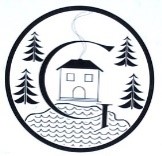 Mötesprotokoll,  Byalaget i Granvik, 2023 04 03 
	Närvarande: Gittan Lind, Roland Karlsson, Stefan Branqvist, 	Leif Gustavsson.§ 1	Mötet öppnas§2	Justeringsman, Roland Karlsson§3	Inför årsmötet står det klart att inga avsägelser från styrelsen har inkommit. 
Inger Persson önskar dock avsäga sig uppdraget som valberedning. Styrelsen tänker föreslå Lina Davidsson. Skall tillfrågas.§4 	Det stundande midsommarfirandet diskuterades. Spelman och musikanläggning är ordnat till en kostnad av 3000:- plus reseersättning. Vi har dessutom fått ett bidrag från kommunen på 6600:-.
Vi tänker behålla systemet med biljetter a´10:- 
Undersöker om det är ok med korvförsäljning under dagen.
Diskuterade lämpliga priser för de olika evenemangen och tävlingarna.
Förutom det vi hade förra året tänker vi oss slangbella-skytte på burkar samt gissa vikten på hemliga lådor där innehållet är priset. Spara tomma konservburkar!
Vi behöver göra en bättre funktionärslista med arbetsschema.
Annonsering bör ske i god tid med bild på digitala anslagstavlan i Karlsborg samt på andra ställen där människor rör sig.§5	Övriga frågor
Påminnelse om arbetsdagen 22/4.
Metartävling 18/5. Sten tillfrågas om arrangemanget.
Ny presenning till veden bör köpas in.§6	Mötet avslutas.
